Miyazaki International CollegeCourse Syllabus(Fall 2019)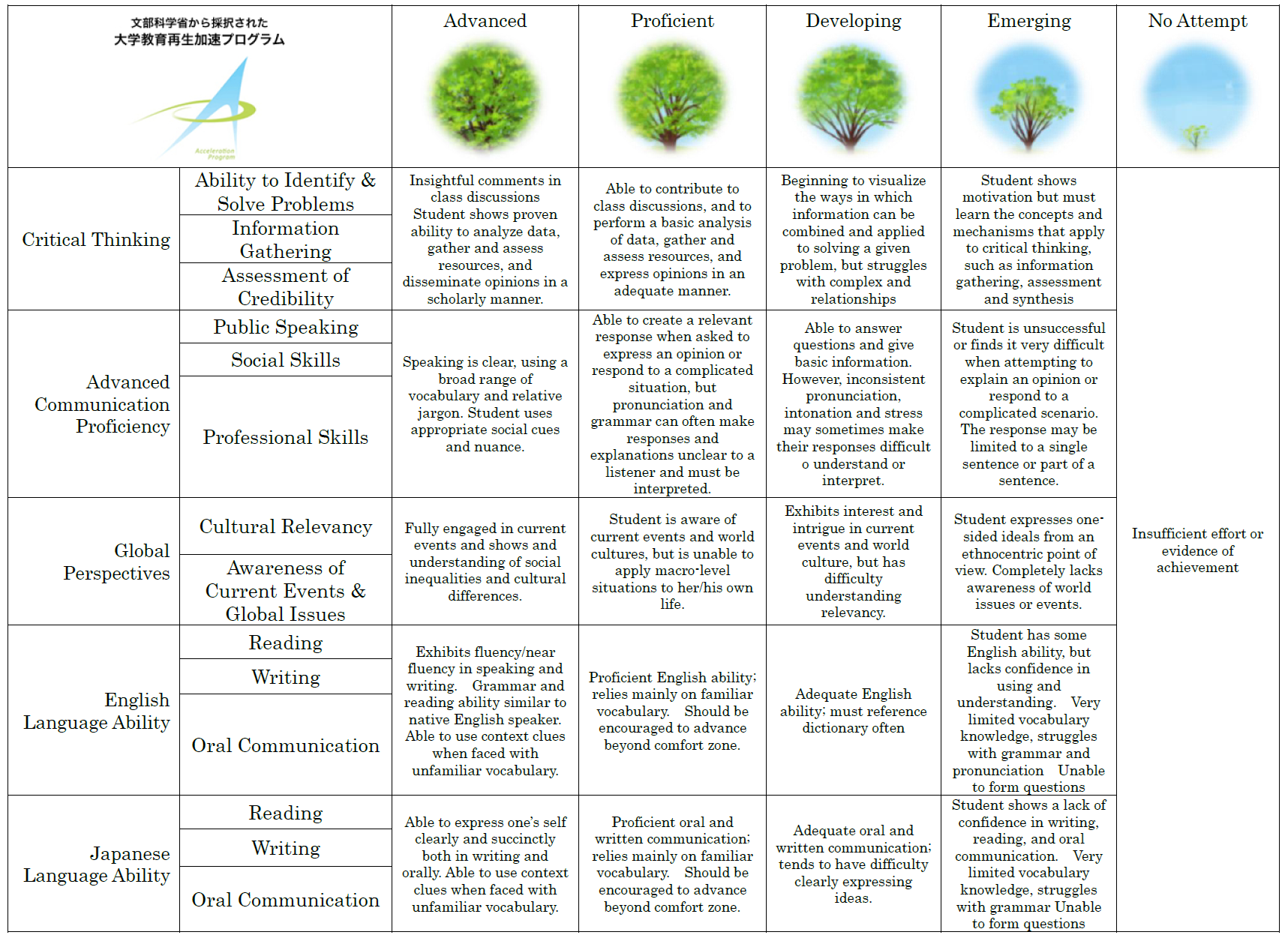 Course Title ( Credits )SSC 105: Introduction to Sociology (3 Credits)Course Designation for TCN/AContent TeacherContent TeacherInstructorProf. Erik BondE-mail addressebond@sky.miyazaki-mic.ac.jpOffice/ExtMIC 1-211/ ext. 3719Office hoursT/Th 14:30-16:00Language TeacherLanguage TeacherInstructorAlan SimpsonE-mail addressasimpson@sky.miyazaki-mic.ac.jpOffice/ExtMIC 1-201/ ext. 3710Office hoursT/W 15:00-17:00Course Description:Course Description:Course Description:Introduces the principal concepts underlying sociological imagination and perspectives and the different approaches and frameworks through which these concepts are employed.In this course, we will explore the discipline of sociology as a set of tools for observing humans, their cultures, and their societies. We will focus on treating these subjects as targets of scientific inquiry. We will learn to form empirical questions about our subjects, as well as how to reach logically sound conclusions. We will give special time and attention to the ways that culture, socialization, and social statuses/identities shape people’s lives individually and collectively.The class format will consist of structured lectures and active learning strategies such as group activities, media viewing, and participatory games. Deliverables in this course will include in-class worksheets, homework assignments, unit quizzes, and occasional presentations. As an introductory course, the course structure will emphasize the skills needed to think and engage as competent, university-level students, and enthusiastic participation will be of highest importance.Introduces the principal concepts underlying sociological imagination and perspectives and the different approaches and frameworks through which these concepts are employed.In this course, we will explore the discipline of sociology as a set of tools for observing humans, their cultures, and their societies. We will focus on treating these subjects as targets of scientific inquiry. We will learn to form empirical questions about our subjects, as well as how to reach logically sound conclusions. We will give special time and attention to the ways that culture, socialization, and social statuses/identities shape people’s lives individually and collectively.The class format will consist of structured lectures and active learning strategies such as group activities, media viewing, and participatory games. Deliverables in this course will include in-class worksheets, homework assignments, unit quizzes, and occasional presentations. As an introductory course, the course structure will emphasize the skills needed to think and engage as competent, university-level students, and enthusiastic participation will be of highest importance.Introduces the principal concepts underlying sociological imagination and perspectives and the different approaches and frameworks through which these concepts are employed.In this course, we will explore the discipline of sociology as a set of tools for observing humans, their cultures, and their societies. We will focus on treating these subjects as targets of scientific inquiry. We will learn to form empirical questions about our subjects, as well as how to reach logically sound conclusions. We will give special time and attention to the ways that culture, socialization, and social statuses/identities shape people’s lives individually and collectively.The class format will consist of structured lectures and active learning strategies such as group activities, media viewing, and participatory games. Deliverables in this course will include in-class worksheets, homework assignments, unit quizzes, and occasional presentations. As an introductory course, the course structure will emphasize the skills needed to think and engage as competent, university-level students, and enthusiastic participation will be of highest importance.Course Objectives:Course Objectives:Course Objectives:By the end of this course, students will be able to identify, distinguish between, and discuss key sociological topics in English, especially in core areas of economic class, gender, sexuality, race, and marginalized statuses. They will be able to demonstrate these abilities by…defining the core elements of those topics.discussing those topics verbally and in writing at an introductory level.discussing relevant examples of those topics in their society and lived experiences.By the end of this course, students will be able to identify, distinguish between, and discuss key sociological topics in English, especially in core areas of economic class, gender, sexuality, race, and marginalized statuses. They will be able to demonstrate these abilities by…defining the core elements of those topics.discussing those topics verbally and in writing at an introductory level.discussing relevant examples of those topics in their society and lived experiences.By the end of this course, students will be able to identify, distinguish between, and discuss key sociological topics in English, especially in core areas of economic class, gender, sexuality, race, and marginalized statuses. They will be able to demonstrate these abilities by…defining the core elements of those topics.discussing those topics verbally and in writing at an introductory level.discussing relevant examples of those topics in their society and lived experiences.Course ScheduleCourse ScheduleCourse ScheduleDayTopicContent/Activities1Introduction, Syllabus,Introductions, Class information, Syllabus2The SociologicalMaking the familiar strange activity3Imagination, and Authority of Information vignette activity4Identifying TruthBiography and History activity5What is Sociology?Origins of Sociology discussion6What is Society?,The components of culture7What is Culture?,How are people socialized?8and the process ofSocial norms activities9SocializationTaboos and the Offensive, Bizarre practices,10Definitions of Sex What is sex? How does it differ from gender?11and gender, Popular conceptions of sex and gender?12How is gender constructed?Sex and Gender in Media activity13Understanding sexualityDefining gender, Gender in other cultures,14in society What is sexuality? Categories of orientation.15and mediaMedia Representation.16Working PeriodWork on sex & gender project17MidtermProject presentations18What is race? How is itWhat is race? What is ethnicity?19different from ethnicity?Race in media activity20Racial DiscriminationWhat happens when they clash?21MarginalizationIntroduction to Marginalization22and DisabilityWhy is disability marginalized?23Marginalized StatusesBenefits of diversity (working period)24reflection projectPresentation of work25Privilege, disadvantage,What is privilege?26and intersectionalityWhat is intersectionality?27Reinforcing andHow do privileges and disadvantages28attenuating disadvantagereinforce each other?29Review andSemester review30Final preparationWorking period for final projectFinal ExamRequired Materials:Required Materials:Required Materials:Pen/pencil, paper, tablet***, binder, access to Moodle, and assigned readings.***Important Note***: It is extremely important that you bring a tablet or laptop to every class. This class will use mobile devices often, including to type assignments. Each class period will begin with a writing prompt that you must answer on MoodleIf you do not have a device that is charged, with internet access, and allows you to type, you may be unable to complete some assignments, affecting your grade. If you do not have access to a tablet, please talk to me in the first week of class to find a solution.Pen/pencil, paper, tablet***, binder, access to Moodle, and assigned readings.***Important Note***: It is extremely important that you bring a tablet or laptop to every class. This class will use mobile devices often, including to type assignments. Each class period will begin with a writing prompt that you must answer on MoodleIf you do not have a device that is charged, with internet access, and allows you to type, you may be unable to complete some assignments, affecting your grade. If you do not have access to a tablet, please talk to me in the first week of class to find a solution.Pen/pencil, paper, tablet***, binder, access to Moodle, and assigned readings.***Important Note***: It is extremely important that you bring a tablet or laptop to every class. This class will use mobile devices often, including to type assignments. Each class period will begin with a writing prompt that you must answer on MoodleIf you do not have a device that is charged, with internet access, and allows you to type, you may be unable to complete some assignments, affecting your grade. If you do not have access to a tablet, please talk to me in the first week of class to find a solution.Course Policies (Attendance, etc.)Course Policies (Attendance, etc.)Course Policies (Attendance, etc.)Students are expected to attend all classes. Students are allowed a maximum of 4 unexcused absences. After the fifth absence, we will ask you to withdraw from the course because you have missed too much material to pass. In rare cases, you may ask to consider alternative plans, but there must be evidence of extreme circumstances, and even then it is possible you may have to withdraw. Coming to class more than 5 minutes after it starts counts as a late, and 2 lates count as 1 absence. Coming to class more than 15 minutes late also counts as 1 absence.You should plan to attend ALL class meetings and complete ALL readings and assignments by the due date given. I will not accept late assignments, quizzes, and exams except in cases of extraordinary excused absences. I will evaluate exceptions on a case by case basis. When you must miss class, you should be sure to check Moodle for new assignments. If you are aware ahead of an upcoming assignment due date that you will be absent, you should submit the assignment early, either in person or by email. I will not tolerate academic dishonesty (i.e., plagiarism, cheating, etc.) in this course. Anyone caught cheating or plagiarizing will receive an F in the course. Please see the College Bulletin for a description of college expectations and for actions considered unacceptable with reasonable cause. If you have any difficulties in this course, including learning disabilities, physical or mental disabilities, stress or anxiety, or other personal problems, please seek help.I am happy to help you. Please talk to me in class or office hours, so I can support you.There are also counseling services available. Please see Masashi Toyama in the General Affairs Office for more information.I retain the right to alter the course schedule as necessary. Students will be given adequate notice of these changes.Students are expected to attend all classes. Students are allowed a maximum of 4 unexcused absences. After the fifth absence, we will ask you to withdraw from the course because you have missed too much material to pass. In rare cases, you may ask to consider alternative plans, but there must be evidence of extreme circumstances, and even then it is possible you may have to withdraw. Coming to class more than 5 minutes after it starts counts as a late, and 2 lates count as 1 absence. Coming to class more than 15 minutes late also counts as 1 absence.You should plan to attend ALL class meetings and complete ALL readings and assignments by the due date given. I will not accept late assignments, quizzes, and exams except in cases of extraordinary excused absences. I will evaluate exceptions on a case by case basis. When you must miss class, you should be sure to check Moodle for new assignments. If you are aware ahead of an upcoming assignment due date that you will be absent, you should submit the assignment early, either in person or by email. I will not tolerate academic dishonesty (i.e., plagiarism, cheating, etc.) in this course. Anyone caught cheating or plagiarizing will receive an F in the course. Please see the College Bulletin for a description of college expectations and for actions considered unacceptable with reasonable cause. If you have any difficulties in this course, including learning disabilities, physical or mental disabilities, stress or anxiety, or other personal problems, please seek help.I am happy to help you. Please talk to me in class or office hours, so I can support you.There are also counseling services available. Please see Masashi Toyama in the General Affairs Office for more information.I retain the right to alter the course schedule as necessary. Students will be given adequate notice of these changes.Students are expected to attend all classes. Students are allowed a maximum of 4 unexcused absences. After the fifth absence, we will ask you to withdraw from the course because you have missed too much material to pass. In rare cases, you may ask to consider alternative plans, but there must be evidence of extreme circumstances, and even then it is possible you may have to withdraw. Coming to class more than 5 minutes after it starts counts as a late, and 2 lates count as 1 absence. Coming to class more than 15 minutes late also counts as 1 absence.You should plan to attend ALL class meetings and complete ALL readings and assignments by the due date given. I will not accept late assignments, quizzes, and exams except in cases of extraordinary excused absences. I will evaluate exceptions on a case by case basis. When you must miss class, you should be sure to check Moodle for new assignments. If you are aware ahead of an upcoming assignment due date that you will be absent, you should submit the assignment early, either in person or by email. I will not tolerate academic dishonesty (i.e., plagiarism, cheating, etc.) in this course. Anyone caught cheating or plagiarizing will receive an F in the course. Please see the College Bulletin for a description of college expectations and for actions considered unacceptable with reasonable cause. If you have any difficulties in this course, including learning disabilities, physical or mental disabilities, stress or anxiety, or other personal problems, please seek help.I am happy to help you. Please talk to me in class or office hours, so I can support you.There are also counseling services available. Please see Masashi Toyama in the General Affairs Office for more information.I retain the right to alter the course schedule as necessary. Students will be given adequate notice of these changes.Class Preparation and ReviewClass Preparation and ReviewClass Preparation and ReviewStudents are expected to spend at least one hour reviewing and doing homework and one hour preparing for every hour of lesson time.Students are expected to spend at least one hour reviewing and doing homework and one hour preparing for every hour of lesson time.Students are expected to spend at least one hour reviewing and doing homework and one hour preparing for every hour of lesson time.Grades and Grading StandardsGrades and Grading StandardsGrades and Grading StandardsYou will be evaluated upon your performance in (1) Participation & Homework, (2) Quizzes, (3) a Midterm, (4), and (5) a Final Exam. Participation & Homework          20% Good participation means that you show you are actively involved in class by speaking in English with your classmates, asking for help, answering questions, and making notes from the whiteboard. You will also be graded on how well you complete classwork. This could be reading a text in class, discussing or summarizing a text with classmates, dictionary skills, or vocabulary work.Quizzes                           20% There will be 4 unit quizzes each for 5%.Midterm                           20% The midterm evaluation will be based on a poster presentation.Presentation                       20% There will be a poster presentation before the new year break.Final                              20% The final exam will cover all of the skills that you learn during the semester.   Total                             100%You will be evaluated upon your performance in (1) Participation & Homework, (2) Quizzes, (3) a Midterm, (4), and (5) a Final Exam. Participation & Homework          20% Good participation means that you show you are actively involved in class by speaking in English with your classmates, asking for help, answering questions, and making notes from the whiteboard. You will also be graded on how well you complete classwork. This could be reading a text in class, discussing or summarizing a text with classmates, dictionary skills, or vocabulary work.Quizzes                           20% There will be 4 unit quizzes each for 5%.Midterm                           20% The midterm evaluation will be based on a poster presentation.Presentation                       20% There will be a poster presentation before the new year break.Final                              20% The final exam will cover all of the skills that you learn during the semester.   Total                             100%You will be evaluated upon your performance in (1) Participation & Homework, (2) Quizzes, (3) a Midterm, (4), and (5) a Final Exam. Participation & Homework          20% Good participation means that you show you are actively involved in class by speaking in English with your classmates, asking for help, answering questions, and making notes from the whiteboard. You will also be graded on how well you complete classwork. This could be reading a text in class, discussing or summarizing a text with classmates, dictionary skills, or vocabulary work.Quizzes                           20% There will be 4 unit quizzes each for 5%.Midterm                           20% The midterm evaluation will be based on a poster presentation.Presentation                       20% There will be a poster presentation before the new year break.Final                              20% The final exam will cover all of the skills that you learn during the semester.   Total                             100%Methods of Feedback:Methods of Feedback:Methods of Feedback:Feedback will be provided verbally in class and during office meetings, informally via email, through marks on students’ assignments, grades, and (where necessary) in formal writing.Feedback will be provided verbally in class and during office meetings, informally via email, through marks on students’ assignments, grades, and (where necessary) in formal writing.Feedback will be provided verbally in class and during office meetings, informally via email, through marks on students’ assignments, grades, and (where necessary) in formal writing.Diploma Policy Objectives:Diploma Policy Objectives:Diploma Policy Objectives:Work completed in this course helps students achieve the following Diploma Policy objective(s):DP1: Advanced thinking skills (comparison, analysis, synthesis, and evaluation) based on critical thinking (critical and analytic thought)DP2. The ability to understand and accept different cultures developed through acquisition of a broad knowledge and comparison of the cultures of Japan and other nationsDP3. The ability to identify and solve problems DP4. Advanced communicative proficiency in EnglishDP5. Proficiency in the use of information technologyWork completed in this course helps students achieve the following Diploma Policy objective(s):DP1: Advanced thinking skills (comparison, analysis, synthesis, and evaluation) based on critical thinking (critical and analytic thought)DP2. The ability to understand and accept different cultures developed through acquisition of a broad knowledge and comparison of the cultures of Japan and other nationsDP3. The ability to identify and solve problems DP4. Advanced communicative proficiency in EnglishDP5. Proficiency in the use of information technologyWork completed in this course helps students achieve the following Diploma Policy objective(s):DP1: Advanced thinking skills (comparison, analysis, synthesis, and evaluation) based on critical thinking (critical and analytic thought)DP2. The ability to understand and accept different cultures developed through acquisition of a broad knowledge and comparison of the cultures of Japan and other nationsDP3. The ability to identify and solve problems DP4. Advanced communicative proficiency in EnglishDP5. Proficiency in the use of information technologyNotes:Notes:Notes: